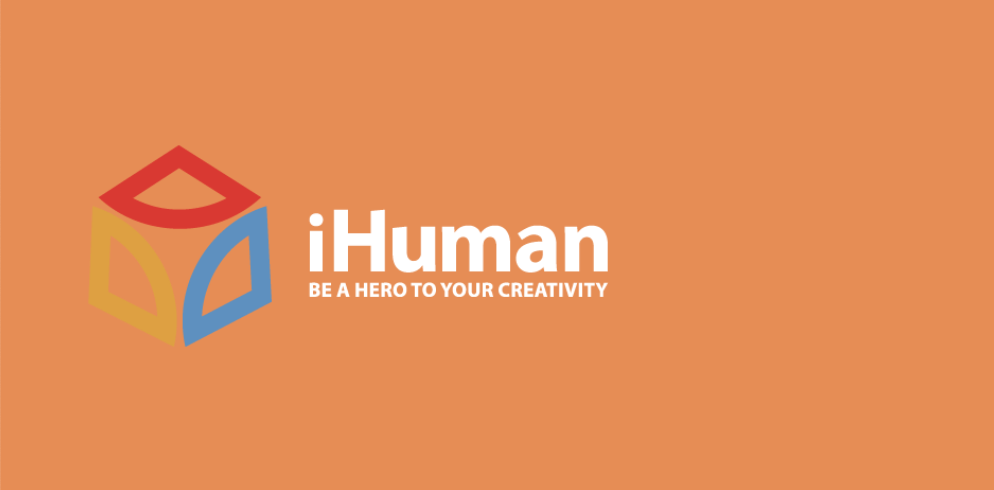 Administrative and Marketing Assistant- Summer Job OpportunityWho we are:iHuman Youth Society (“iHuman”) is a non-profit organization whose mission is to serve marginalized youth, promoting their inclusion in the community through crisis intervention, arts, mentorship, and life skills development programming. iHuman embraces everyone. From cultivating a culture where all employees can bring their best selves to work to deploying diverse initiatives that support our youth, we’re doing what it takes to build a more equitable workplace and world. What we can offer you:Working at iHuman, you will work in a creative work environment to impact vulnerable and marginalized youth positively. We work within the values listed on our website: https://ihuman.org/careersAbout the Role:We are hiring an Administrative and Marketing Assistant Summer role. Working with the iHuman team, the Administrative and Marketing Assistant will assist with the implementation of fundraising, marketing and communications plans, and administrative support. This summer role works 15 weeks, from 10 a.m. to 6 p.m., and occasionally hours outside of these hours. Eligibility for the role:This is a government-funded position that requires candidates to meet the following criteria:Between 15 and 30 years of age (inclusive) at the start of employmentCanadian Citizen, permanent resident, or person on whom refugee protection has been conferred under the Immigration and refugee Protection ActBe legally entitled to work in Alberta and CanadaWhat you would do:Plan, coordinate, and support the execution of fundraising activitiesMaintain database information of organization’s current and potential donors and supportersWork effectively within the team to provide administrative and marketing support as requiredSome grant writing may be requiredCreate print and digital media content including social media to promote iHuman activities and events Post content, and evaluate what content is engaging and performing wellMonitor and respond to social media comments to increase engagement and represent theorganizationQualifications:Student in or graduate of a College, University or Institute program where curriculum includesmarketing, communications, public relations, administration, or other relevant topicsAny related experience with organizational communications and marketing including social mediaAdministrative experience would be an assetProficiency with MS OfficeExcellent verbal and written communication skillsHigh level of organization skills with attention to detailEnergetic and able to contribute positively within a team environmentAble to work in a dynamic environment, and keep calm during situationsObtain and have clear criminal record check including the vulnerable sector search and child intervention checkWage: $19/hourTo Apply: Please send a cover letter and resume in one document (Word doc or PDF) to the iHuman HR Consultant, at  violet@ihuman.org. Please include “Administrative and Marketing Assistant- Summer” in the subject line of the email.  The position will remain open until a suitable candidate is found.We appreciate your interest. Only candidates selected for an interview will be contacted.